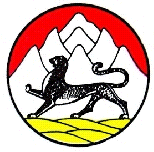 Администрация местного самоуправления Кировского сельского поселения Ардонского муниципального района Республики Северная Осетия-Алания.                                                ПОСТАНОВЛЕНИЕот   26.03.2018 г.                                                                                                № 4Об утверждении муниципальной программы 
«Формирование современной городской среды 
на территории Кировского сельского поселения
 на 2018-2022 годы»В соответствии с Федеральным законом от 06.10.2003г. № 131-ФЗ 
«Об общих принципах организации местного самоуправления в Российской Федерации», постановлением Правительства Российской Федерации 
от 10.02.2017г. №169 «Об утверждении Правил предоставления и распределения субсидий из федерального бюджета бюджетам субъектов Российской Федерации на поддержку государственных программ субъектов Российской Федерации и муниципальных программ формирования современной городской среды», приказом Министерства строительства и жилищно-коммунального хозяйства Российской Федерации от 21.02.2017г. № 114/пр «Об утверждении методических рекомендаций по подготовке государственных программ субъектов Российской Федерации, муниципальных программ формирования современной городской среды в рамках реализации приоритетного проекта «Формирование комфортной городской среды» на 2018-2022 годы», а также в целях повышения уровня благоустройства территории муниципального образования Ардонский район администрация местного самоуправления Кировского сельского поселения постановляет:1. Утвердить прилагаемую муниципальную программу «Формирование современной городской среды на территории Кировского сельского поселения на 2018-2022 годы».2. Контроль за исполнением настоящего постановления оставляю за собой.Глава АМС Кировскогосельского поселения							Ч.Т. МоураовУТВЕРЖДЕНАпостановлением Главы АМС
Кировского сельского поселенияот  26.03.2018г. № 4Муниципальная программа«Формирование современной городской среды 
на территории Кировского сельского поселения
на 2018-2022 годы»                                               с. Кирово 
                                                                    2018г.1. Паспорт муниципальной программы«Формирование современной городской среды
на территории Кировского сельского поселения 
на 2018-2022 годы»2. Общая характеристика текущего состояния уровня территории Кировского сельского поселенияПриродно-климатические условия Ардонского района, его географическое положение и рельеф создают относительно благоприятные предпосылки для проведения работ по благоустройству территорий, развитию инженерной инфраструктуры.Однако в вопросах благоустройства поселения имеется ряд проблем: низкий уровень общего благоустройства дворовых территории, низкий уровень экономической привлекательности территорий общего пользования из-за наличия инфраструктурных проблем, санитарное содержание дворовых территорий. Для решения данной проблемы требуется участие и взаимодействие органов местного самоуправления поселения с привлечением населения, наличия финансирования с привлечением источников всех уровней, что обуславливает необходимость разработки и применения данной Программы.Для решения проблем по благоустройству поселения необходимо использовать программно-целевой метод. Комплексное решение проблемы окажет положительный эффект на санитарно-эпидемиологическую обстановку, предотвратит угрозу жизни и безопасности граждан, будет способствовать повышению уровня их комфортного проживания.Так, на территории Кировского сельского поселения района имеются территории общего пользования (проезды, центральные улицы, площади, скверы, парки, аллеи  и т.д.), благоустройство которых не отвечает современным требованиям и требует комплексного подхода к благоустройству.Участки наиболее посещаемых общественных пространств,  требуют проведения необходимых работ. На текущий момент к ним относятся:ремонт асфальтобетонного покрытия дворовой территории, в том числе места стоянки автотранспортных средств, тротуаров и автомобильных дорог, образующих проезды к территориям, прилегающим к многоквартирным домам Ардонского городского поселения и проездов к ним;установка малых архитектурных форм (урн, скамеек);установка ограждений;оборудование детских и (или) спортивных площадок, площадок для отдыха и досуга, площадок для выгула домашних животных;оборудование автомобильных парковок;озеленение территорий.Комплексное благоустройство общественных территорий поселения позволит выполнить архитектурно-планировочную организацию территории, обеспечить комфортные условия проживания граждан.3. Основные понятия, цели, задачи, показатели (индикаторы) реализации программы, основные ожидаемые конечные 
результаты ПрограммыОсновные понятия, используемые в Программе:Благоустройство территории - комплекс предусмотренных правилами благоустройства территорий муниципального образования мероприятий по содержанию территории, а также по проектированию и размещению объектов благоустройства, направленных на обеспечение и повышение комфортности условий проживания граждан, поддержание и улучшение санитарного и эстетического состояния территории.Благоустройство территорий общего пользования предусматривает:а) обеспечение освещения общественных территорий;б) установка скамеек;в)  установка урн;г) озеленение.- благоустройство парков/скверов/бульваров; - устройство освещения улицы/парка/сквера/бульвара; - благоустройство места для купания (пляжа); - устройство или реконструкция детской площадки; - благоустройство территории возле общественного здания (как правило – Дом культуры или библиотека); - благоустройство территории вокруг памятника; - реконструкция пешеходных зон (тротуаров) с обустройством зон отдыха (лавочек и пр.) на конкретной улице; - обустройство родников; - очистка водоемов; - благоустройство пустырей; - благоустройство городских площадей (как правило центральных); - благоустройство или организация муниципальных рынков; - иные объекты.Общественная территория - территории, которыми беспрепятственно пользуется неограниченный круг лиц на бесплатной основе (в том числе площади, улицы, проезды, набережные, скверы, бульвары, парки).Заинтересованные лица - собственники помещений в многоквартирных домах, собственники иных зданий и сооружений, расположенных в границах дворовой территории, подлежащей благоустройству.Трудовое участие заинтересованных лиц - выполнение неоплачиваемых работ по благоустройству, не требующих специальной квалификации (субботник, окрашивание элементов благоустройства, высадка растений, создание клумб).Программа разработана с целью формирования современной (комфортной) городской среды и позитивного имиджа Ардонского района.Задачи программы:формирование реализованных практик благоустройства на территории (парков, скверов, бульваров, набережных и др.);повышение квалификации сотрудников органов местного самоуправления района, отвечающих за реализацию Программу по благоустройству;повышение уровня вовлеченности заинтересованных граждан, организаций в реализацию мероприятий по благоустройству территории муниципального образования Ардонский район;повышение качества уровня жизни граждан путем формирования современного облика дворовых и общественных территорий.Создание современной (комфортной) среды поселения возможно при соблюдении ряда условий, которые отвечают принципам программно-целевого метода планирования бюджета:- повышение общественной значимости благоустройства городской среды, повышение качества жизни, вовлечение граждан в реализацию Программы;- комплексное совершенствование системы благоустройства территории поселения в соответствии с требованиями действующих норм;- оптимизация уровня благоустройства среды предполагает учёт интересов всех структурных и территориальных объектов, требующих повышения качества благоустройства, вне зависимости от формы собственности и местоположения;- развитие системы озеленённых пространств в городской среде в соответствии с Правилами благоустройства муниципального образования.Целью данной Программы является повышение уровня комплексного благоустройства территории поселения.Основной задачей для достижения поставленной цели является - совершенствование эстетичного вида поселения, создание гармоничной архитектурно-ландшафтной среды.Определены следующие цели Программы:создание безопасных и благоприятных условий проживания граждан 
в поселении;формирования современного облика общественных поселения;повышение уровня привлекательности муниципального образования Кировского сельское поселение.Для достижения целей Программы необходимо:- обеспечить вовлечение жителей и заинтересованных лиц в реализацию муниципальных проектов по благоустройству;- обеспечить	благоустройство	дворовых и общественных территорий, нуждающихся в благоустройстве;- обеспечение внедрения мероприятий на повышение энергетической эффективности объектов благоустройства (например: внедрение энергосберегающих источников освещения и прочее).Ожидаемыми результатами реализации Программы являются:- формирование современной городской среды на территории муниципального образования Ардонский район;- повышение уровня комфорта и внешнего облика Кировского сельского поселения;- повышение энергетической эффективности объектов благоустройства.4. Характеристика основных мероприятий ПрограммыВ ходе реализации Программы предусматривается организация и проведение основного мероприятия повышение уровня благоустройства территорий Кировского сельского поселения, в том числе следующие мероприятия.Основное мероприятие Программы направлено на решение основных задач программы.Перечень основных мероприятий Программы  последующего финансового года определяется исходя из результатов реализации мероприятий Программы предыдущего финансового года путем внесения в нее соответствующих изменений.Перечень мероприятий Программы, с указанием исполнителей, результатов реализации приведены в Приложении 2 к Программе.5. Информация об участии общественных 
и научных организаций в реализации ПрограммыГлавным принципом механизма реализации Программы является принцип общественного участия в процессах формирования и контроля программных мероприятий, так как задачи Программы направлены в первую очередь на создание комфортных условий проживания самих граждан, которые вправе предлагать объекты для благоустройства, а также получать оперативную информацию обо всех этапах реализации Программы.6. Обоснование объема финансовых ресурсов, 
необходимых для реализации ПрограммыИсточниками финансирования Программы являются средства федерального, республиканского и местных бюджетов. Объемы финансирования, мероприятия могут быть скорректированы в процессе реализации Программы, исходя из возможностей бюджетов на очередной финансовый год и фактических затрат.Объем средств бюджета Кировского сельского поселения, направляемый 
на реализацию программы, ежегодно уточняется и утверждается решением Собрания представителей поселения на соответствующий финансовый год.__________________Приложение 1  к муниципальной  программе «Формирование современной городской среды на территории 
Кировского сельского поселения
на 2018-2022 годы»Ресурсное обеспечениереализации муниципальной программы  «Формирование современной городской средына территории Кировского сельского поселения на 2018-2022 годы» по источникам финансирования                                     Приложение 2  к муниципальной  программе «Формирование современной городской среды на территории Кировского сельского поселения
 на 2018-2022 годы»Перечень мероприятия муниципальной программы «Формирование современной городской средына территории Кировского сельского поселения на 2018-2022 гг.»363305, Республика Северная Осетия –Алания, Ардонский район, Кировское сельское поселение, улица Ленина № 43, т.( 8 867) 32 95 2 30Наименование Программымуниципальная программа «Формирование современной городской среды на территории Кировского сельского поселения
на 2018-2022 годы» (далее – Программа)Разработчик Программыадминистрация местного самоуправления Кировского сельского поселения Исполнители Программыадминистрации местного самоуправления Кировского сельского поселенияУчастники Программыподрядные организации;организации по управлению многоквартирными домами всех форм собственности, товарищества собственников жилья;               собственники помещенийЦели и задачи Программыцели Программы:повышение качества и комфорта городской среды на территории Ардонского района;повышение уровня благоустройства Кировского сельского поселения.Задачи Программы:повышение уровня благоустройства муниципальных территорий общего пользования (парков, скверов и т.д.)Целевые индикаторы и показатели Программыколичество реализованных проектов благоустройства общественных территорий.Срок реализации Программы2018-2022 годыОбъемы бюджетных ассигнованийфинансирование Программы осуществляется на принципах долевого участия с учетом выделения субсидий из Федерального бюджета и бюджета РСО-Алания и средств на софинансирование из бюджета Кировского сельского поселения. Объём финансирования устанавливается в процессе реализации Программы, исходя из возможностей бюджетов на очередной финансовый год и фактических затрат.Весь объём финансирования Программы направляется на мероприятия по благоустройству общественных территорий   Ожидаемые результаты реализации Программыувеличение благоустроенных территорий общественного назначения, отвечающих потребностям жителей;увеличение заинтересованных граждан, организаций в реализацию мероприятий по благоустройству.Наименование ПрограммыНаименование
мероприятияОтветственный исполнительНаименование
соисполнителяИсточникфинансирования(наименованияисточниковфинансирования)Оценка расходов по годам реализации программы   (тыс. рублей)Оценка расходов по годам реализации программы   (тыс. рублей)Оценка расходов по годам реализации программы   (тыс. рублей)Оценка расходов по годам реализации программы   (тыс. рублей)Оценка расходов по годам реализации программы   (тыс. рублей)Наименование ПрограммыНаименование
мероприятияОтветственный исполнительНаименование
соисполнителяИсточникфинансирования(наименованияисточниковфинансирования)20182019202020212022123456789Муниципальная программа«Формирование современной городской среды на территории Кировского сельского поселения на 2018 - 2022 годы»«Благоустрой-ство  общественныхтерриторий»АМС Кировского сельского поселения всего,Муниципальная программа«Формирование современной городской среды на территории Кировского сельского поселения на 2018 - 2022 годы»«Благоустрой-ство  общественныхтерриторий»АМС Кировского сельского поселения в т.ч. по отдельным источникам финансирования:Муниципальная программа«Формирование современной городской среды на территории Кировского сельского поселения на 2018 - 2022 годы»«Благоустрой-ство  общественныхтерриторий»АМС Кировского сельского поселения федеральный
бюджетМуниципальная программа«Формирование современной городской среды на территории Кировского сельского поселения на 2018 - 2022 годы»«Благоустрой-ство  общественныхтерриторий»АМС Кировского сельского поселения бюджет РСО-АМуниципальная программа«Формирование современной городской среды на территории Кировского сельского поселения на 2018 - 2022 годы»«Благоустрой-ство  общественныхтерриторий»АМС Кировского сельского поселения бюджеты поселений№п/пНомер и наименование основного мероприятияОтветственныйисполнительПрограммы,основногомероприятияПрограммыСрокрокСрокрокОжидаемый непосредственный результат реализации основного (краткое описание)Связь с целевыми индикаторами и показателями Программы №п/пНомер и наименование основного мероприятияОтветственныйисполнительПрограммы,основногомероприятияПрограммыначала
реализацииокончания
реализацииОжидаемый непосредственный результат реализации основного (краткое описание)Связь с целевыми индикаторами и показателями Программы 12345672.Мероприятия по благоустройству   парка, расположенного по адресу: с. Кирово, ул. Ленина, б/нАМС Кировского сельского поселения20182022Повышение качества уровня жизни граждан путем формирования современного облика общественных территорийЦелевые индикаторы приведены в паспорте Программы